Volonterska akcija – ples za Valentinovo – 14.02.2020.Volonterski klub Tadija i ove godine je organizirao ples povodom Valentinova te su se prikupljali dobrovoljni prilozi. Ukupno je prikupljeno 190,00 kn koje je namijenjeno uređenju unutrašnjeg prostora odnosno uređenju punktova za druženje i relaksaciju za učenike;).Volonterski klub Tadija se zahvaljuje ravnatelju Davoru Miholjeviću te učiteljima koji su sudjelovali u realizaciji: S. Pejakoviću, M. Kušanu, D. Kolarecu, I. Caban - Augustić i I. Marić te učiteljici S. Ljubojević koja nam je izradila prigodni plakat.Andreja Žitković i Ivana Mašić, voditeljice Kluba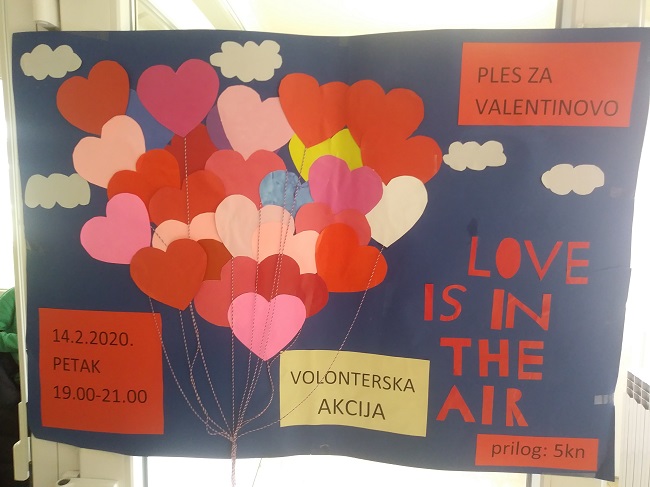 